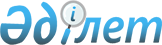 Об утверждении Правил проведения аудита специального назначения субъектов квазигосударственного сектора и представления аудиторского заключения по аудиту специального назначения субъектов квазигосударственного сектораНормативное постановление Счетного комитета по контролю за исполнением республиканского бюджета от 30 ноября 2015 года № 21-НҚ. Зарегистрирован в Министерстве юстиции Республики Казахстан 29 декабря 2015 года № 12595.
      В соответствии со статьей 18-3 Закона Республики Казахстан "Об аудиторской деятельности" Высшая аудиторская палата Республики Казахстан ПОСТАНОВЛЯЕТ:
      Сноска. Преамбула – в редакции нормативного постановления Высшей аудиторской палаты РК от 20.02.2023 № 7-НҚ (вводится в действие по истечении десяти календарных дней после дня его первого официального опубликования).


      1. Утвердить прилагаемые Правила проведения аудита специального назначения субъектов квазигосударственного сектора и представления аудиторского заключения по аудиту специального назначения субъектов квазигосударственного сектора.
      2. Юридическому отделу в установленном законодательством порядке обеспечить:
      1) государственную регистрацию настоящего нормативного постановления в Министерстве юстиции Республики Казахстан;
      2) в течение десяти календарных дней после государственной регистрации настоящего нормативного постановления в Министерстве юстиции Республики Казахстан его направление на официальное опубликование в периодических печатных изданиях и в информационно-правовой системе "Әділет";
      3) размещение настоящего нормативного постановления на интернет-ресурсе Счетного комитета.
      3. Контроль за исполнением нормативного постановления возложить на руководителя аппарата Счетного комитета.
      4. Настоящее нормативное постановление вводится в действие по истечении десяти календарных дней после дня его первого официального опубликования.
      "СОГЛАСОВАНО"   
      Министр финансов   
      Республики Казахстан   
      _____________ Б. Султанов   
      "___" _______ 2015 года
      "СОГЛАСОВАНО"   
      Министр национальной экономики   
      Республики Казахстан   
      _______________ Е. Досаев   
      "___ " ________ 2015 года Правила проведения аудита специального назначения субъектов квазигосударственного сектора и представления аудиторского заключения по аудиту специального назначения субъектов квазигосударственного сектора
      Сноска. Правила в редакции нормативного постановления Счетного комитета по контролю за исполнением республиканского бюджета от 01.08.2017 № 9-НҚ (вводится в действие по истечении десяти календарных дней после дня его первого официального опубликования). Глава 1. Общие положения
      1. Настоящие Правила проведения аудита специального назначения субъектов квазигосударственного сектора и представления аудиторского заключения по аудиту специального назначения субъектов квазигосударственного сектора (далее – Правила) разработаны в соответствии со статьей 18-3 Закона Республики Казахстан "Об аудиторской деятельности", Закона Республики Казахстан "О государственном аудите и финансовом контроле" (далее – Закон о государственном аудите) и определяют порядок проведения аудита специального назначения субъектов квазигосударственного сектора и представления аудиторского заключения по аудиту специального назначения субъектов квазигосударственного сектора.
      Сноска. Пункт 1 – в редакции нормативного постановления Высшей аудиторской палаты РК от 20.02.2023 № 7-НҚ (вводится в действие по истечении десяти календарных дней после дня его первого официального опубликования).


      2. Основные понятия, термины, применяемые в настоящих Правилах:
      1) аудит специального назначения субъектов квазигосударственного сектора (далее – аудит специального назначения) – аудит по вопросу использования субъектами квазигосударственного сектора бюджетных средств;
      2) аудиторское заключение по аудиту специального назначения субъектов квазигосударственного сектора (далее – аудиторское заключение) – письменный официальный документ, составленный по результатам аудита специального назначения субъектов квазигосударственного сектора по вопросам использования бюджетных средств в соответствии с требованиями, предусмотренными настоящими Правилами;
      3) аудируемый субъект квазигосударственного сектора (далее – аудируемый субъект) – субъект квазигосударственного сектора, в отношении которого проводится аудит специального назначения и являющийся конечным получателем бюджетных средств.  Глава 2. Порядок проведения аудита специального назначения субъектов квазигосударственного сектора
      3. Аудит специального назначения проводится на инициативной основе аудируемого субъекта (в добровольном порядке) при общей сумме охвата аудируемых средств не менее двадцатитысячекратного размера месячного расчетного показателя, установленного законом о республиканском бюджете и действующего на 1 января соответствующего финансового года, использованных за год.
      В аудиторском заключении отражаются движения бюджетных средств от администратора бюджетной программы до конечного получателя бюджетных средств при использовании субъектами квазигосударственного сектора бюджетных средств в виде:
      1) бюджетных кредитов;
      2) займов (государственных и гарантированных государством займов, а также займов, привлекаемых под поручительство государства);
      3) бюджетных инвестиций (формирование и (или) увеличение уставных капиталов юридических лиц, создание и (или) развитие активов государства путем реализации бюджетных инвестиционных проектов);
      4) государственных концессионных обязательств;
      5) связанных грантов;
      6) государственного задания и государственного заказа за исключением казенных предприятий, осуществляющих свою деятельность в области дошкольного воспитания и обучения, здравоохранения, а также организаций, оказывающих гарантированный объем бесплатной медицинской помощи и организаций, реализующих оборонный заказ.
      Аудит специального назначения проводится на основе договора о проведении аудита специального назначения, заключенного между аудируемым субъектом (заказчиком) и аудиторской организацией, который соответствует требованиям, установленным законодательством Республики Казахстан об аудиторской деятельности, о государственном аудите и финансовом контроле.
      Тип аудита определяется условиями договора, заключенного между аудируемым субъектом (заказчиком) и аудиторской организацией исходя из статьи 3 Закона о государственном аудите.
      Сноска. Пункт 3 - в редакции нормативного постановления Высшей аудиторской палаты РК от 21.11.2023 № 19-НҚ (вводится в действие по истечении десяти календарных дней после дня его первого официального опубликования).


      4. Аудит специального назначения не проводится за период, охваченный аудитом органами государственного аудита и финансового контроля (за исключением аудита, проведенного службами внутреннего аудита по вопросам использования бюджетных средств) если проведенным государственным аудитом охвачено использование бюджетных средств, указанных в пункте 3 настоящих Правил.
      5. Информирование Высшей аудиторской палаты Республики Казахстан (далее – Высшая аудиторская палата) и уполномоченного органа, осуществляющего регулирование в области аудиторской деятельности и контроль за деятельностью аудиторских и профессиональных аудиторских организаций, о проведении аудита специального назначения осуществляется для учета в системе управления рисками при определении объектов аудита на предстоящий период и при проведении аудиторских мероприятий государственного аудита и финансового контроля в следующем порядке:
      1) о планировании проведения аудита специального назначения – аудируемыми субъектами ежегодно до 1 ноября года, предшествующего планируемому.
      При этом, по дочерним и зависимым юридическим лицам национальных управляющих холдингов, национальных холдингов, национальных компаний, акционером которых является государство, уведомление направляется консолидированно;
      2) о начале аудита – аудиторской организацией в течении пяти рабочих дней с начала даты заключения договора о проведении аудита специального назначения.
      Сноска. Пункт 5 - в редакции нормативного постановления Высшей аудиторской палаты РК от 21.11.2023 № 19-НҚ (вводится в действие по истечении десяти календарных дней после дня его первого официального опубликования).


      6. Аудит специального назначения проводится аудиторской организацией в соответствии с утвержденной руководителем аудиторской организации программой аудита с соблюдением требований, предусмотренных законодательством об аудиторской деятельности, Законом о государственном аудите, стандартами государственного аудита и финансового контроля.
      Сноска. Пункт 6 – в редакции нормативного постановления Высшей аудиторской палаты РК от 20.02.2023 № 7-НҚ (вводится в действие по истечении десяти календарных дней после дня его первого официального опубликования).


      7. Сведения, полученные аудиторской организацией при исполнении договора на проведение аудита специального назначения, составляют коммерческую тайну, за исключением сведений, представляемых органам государственного аудита и финансового контроля.
      8. Аудит специального назначения проводится аудиторской организацией имеющей лицензию на осуществление аудиторской деятельности, с учетом ограничений, предусмотренных статьей 24 Закона Республики Казахстан от 20 ноября 1998 года "Об аудиторской деятельности". Глава 3. Порядок предоставления результатов аудита специального назначения субъектов квазигосударственного сектора
      9. По результатам аудита специального назначения составляется аудиторское заключение по форме согласно приложению к настоящим Правилам. 
      10. Аудиторское заключение составляется в трех экземплярах, подписывается аудитором-исполнителем с указанием номера и даты выдачи квалификационного свидетельства, заверяется его личной печатью.
      Аудиторское заключение подлежит утверждению руководителем аудиторской организации и заверяется печатью организации.
      Один экземпляр аудиторского заключения официальным письмом предоставляется аудитором-исполнителем аудируемому субъекту для ознакомления.
      11. В течение десяти рабочих дней со дня получения аудиторского заключения аудируемым субъектом при несогласии с результатами аудита специального назначения представляются соответствующие комментарии и (или) возражения аудируемого субъекта по каждому пункту выявленных нарушений за подписью первого руководителя аудируемого субъекта в аудиторскую организацию.
      12. К третьему экземпляру аудиторского заключения, направляемого аудиторской организацией в Высшую аудиторскую палату в течение пятнадцати рабочих дней со дня его утверждения, прилагаются необходимые копии документов, расчеты, произведенные аудитором, копия программы аудита, письменные комментарии и (или) возражения аудируемого субъекта и ответы аудиторской организации на них, и другие материалы, по которым в ходе аудита специального назначения выявлены расхождения, а также нарушения и недостатки в деятельности аудируемого субъекта, являющиеся неотъемлемой частью аудиторского заключения.
      Сноска. Пункт 12 – в редакции нормативного постановления Высшей аудиторской палаты РК от 20.02.2023 № 7-НҚ (вводится в действие по истечении десяти календарных дней после дня его первого официального опубликования).


      13. Высшая аудиторская палата размещает документы, предоставленные аудиторской организацией в соответствии с пунктом 12 настоящих Правил, в Единой базе данных органов государственного аудита и финансового контроля.
      Сноска. Пункт 13 – в редакции нормативного постановления Высшей аудиторской палаты РК от 20.02.2023 № 7-НҚ (вводится в действие по истечении десяти календарных дней после дня его первого официального опубликования).


      14. Высшая аудиторская палата по итогам аудита специального назначения осуществляет контроль его результатов в соответствии с законодательством Республики Казахстан.
      Сноска. Пункт 14 – в редакции нормативного постановления Высшей аудиторской палаты РК от 20.02.2023 № 7-НҚ (вводится в действие по истечении десяти календарных дней после дня его первого официального опубликования).


      Сноска. Приложение – в редакции нормативного постановления Высшей аудиторской палаты РК от 20.02.2023 № 7-НҚ (вводится в действие по истечении десяти календарных дней после дня его первого официального опубликования). Аудиторское заключение по аудиту специального назначения субъектов квазигосударственного сектора
      _____________________________________________ ________________________(место составления) (дата)Аудиторской организацией, _____________________________________________(наименование аудиторской организации, бизнес-идентификационный номер(далее – БИН)______________________________________________________________________на основании договора на проведение аудита специального назначения субъектовквазигосударственного сектора от "__" _____ 20__ года проведен аудит специальногоназначения субъектов квазигосударственного сектора (далее – аудит) в отношении____________________________________________________________________________________________________________________________________________,(наименование юридического лица-резидента, БИН)в соответствии с Правилами проведения аудита специального назначения субъектовквазигосударственного сектора и представления аудиторского заключения по аудитуназначения субъектов квазигосударственного сектора, утвержденными нормативнымпостановлением Счетного комитета по контролю за исполнением республиканскогобюджета от 30 ноября 2015 года № 21-НҚ (зарегистрировано в Реестрегосударственной регистрации нормативных правовых актов № 12595), и иныминормативными правовыми актами Республики Казахстан, по итогам которогосоставлено аудиторское заключение по аудиту специального назначения субъектовквазигосударственного сектора (далее – аудиторское заключение) за периодс "__"_______ 20__ года по "__" _______20__ год.Аудит начат _________________________Аудит окончен _______________________(дата) (дата)Цель аудита:____________________________________________________________________Предмет аудита:________________________________________________________________________________________________________________________________________(бюджетные средства указываются в разрезе бюджетных программ и подпрограмм,бюджетные кредиты, займы (государственные и гарантированные государствомзаймы, а также займы, привлекаемые под поручительство государства), бюджетныеинвестиции (формирование и (или) увеличение уставных капиталов юридических лиц,создание и (или) развитие активов государства путем реализации бюджетныхинвестиционных проектов), государственные концессионные обязательства,связанные гранты, государственные задания, государственный заказ за исключениемказенных предприятий, а также организаций, оказывающих гарантированный объембесплатной медицинской помощи и реализующих оборонный заказ охваченные аудитом):Контактные телефоны аудируемого субъекта: телефоны, факс:_______________________________________________________________________Перечень документов, предоставленные в ходе аудита: ________________________________________________________________________________________________Перечень запрошенных аудиторской организацией документов,но не предоставленных в ходе аудита:________________________________________________________________________________________________________________________________________________ 1. Общие сведения об аудируемом субъекте
      1. Свидетельство (справка) о государственной регистрации/перерегистрацииюридического лица: регистрационный номер ___, дата выдачи "__" ______ года.2. Организационно-правовая форма: ________________________________________3. Вид собственности: ____________________________________________________4. Сведения о переходе на международные стандарты финансовой отчетности(далее – МСФО):________________________________________________________________________(Да/Нет, дата перехода на МСФО, основание)5. Учредители (участники):________________________________________________________________________________________________________________________________________________(Ф.И.О. (при его наличии) учредителей (участников) индивидуальныйидентификационный номер (далее – ИИН), наименование юридического лицаучредителя БИН, сумма уставного капитала, доля участия в %)6. Адрес аудируемого субъекта (юридический):________________________________________________________________________________________________________________________________________________Почтовый индекс: ________________________________________________________Область/район: ___________________________________________________________Город/Район: _____________________________________________________________Поселок/Село: ____________________________________________________________Улица/Микрорайон:_________________________________________________________________________Номер дома: ______________________________________________________________Квартира/комната/офис: ____________________________________________________Адрес аудируемого субъекта (фактический): ___________________________________Почтовый индекс: __________________________________________________________Область/район: ____________________________________________________________Город/Район: ______________________________________________________________Поселок/Село: _____________________________________________________________Улица/Микрорайон: ________________________________________________________Номер дома: _______________________________________________________________Квартира/комната/офис: _____________________________________________________7. Должностными лицами в периоде охваченной аудитом являлись: ____________________________________________________________________________________________________________________________________________________________________(Ф.И.О. (при его наличии) руководителя, ИИН, период, ИИН бухгалтер, период)8. Сведения о банковских счетах: _____________________________________________(наименование банка, БИН, БИК, № счета, вид счета валюты, дата открытия и закрытия)9. Сведения о предыдущем аудите (контроле) по вопросам использования бюджетныхсредств (указываются краткие сведения только по вопросам, охваченным ранеедругими органами государственного аудита и финансового контроляи правоохранительными органами, предмет проверки (аудита) которых совпадаетс предметом аудита, проводимого аудиторской организацией, меры по устранениювыявленных нарушений, принятые аудируемым субъектом в качестве объектагосударственного аудита. По находящимся на контроле постановлениям(предписаниям) органов государственного аудита и финансового контроляуказываются меры по порученческим пунктам с истекшими сроками исполнения),сведения об аудите финансовой отчетности за последние три года (№, дата,наименование аудиторской организации, Ф.И.О. (при его наличии) аудитора, адрес,контактные телефоны аудитора________________________________________________________________________________________________________________________________________________(№, дата акта, наименование аудиторской организации, Ф.И.О. (при его наличии)исполнителя, место проведения, период и вид аудита (контроля), сумма нарушений,принятые меры для устранения нарушений, контактные телефоны аудитора)10. Сведения о фактических видах деятельности: _____________________________11. Сведения о реорганизации: _____________________________________________12. Сведения о филиалах и представительствах: _______________________________13. Сведения о юридических лицах, в которых аудируемый субъект являетсясобственником (участником): ________________________________________________________________________________________________________________________14. Наличие учетной политики: _____________________________________ (Да/Нет) 2. Сведения аудита
      Настоящим аудитом установлено следующее: __________________________________________________________________________________________________________Указываются сведения о результатах проведенного аудита, достаточные дляподтверждения того, что цель аудита достигнута. Фиксируются ответы на вопросыПрограммы аудита, при этом указывается наименование каждого вопроса Программы аудита.Ответы на вопросы программы аудита излагаются полно, точно, объективно илаконично. Результаты деятельности аудируемого субъекта по проверяемым вопросамв аудиторском заключении фиксируются в обобщенном виде с указанием детальнойинформации в приложениях к аудиторскому заключению.В случае выявления нарушений, недостатков, в том числе связанныхс противоречиями между нормативными правовыми актами, правовыми коллизиямии (или) отсутствием или недостаточной компетенцией, дублированием полномочий,отсутствием механизма взаимодействия с другими организациями, по вопросамаудита каждый факт нарушения (недостатка) нумеруется в сквозном порядке ификсируется отдельным пунктом (пункт 1., пункт 2. и так далее) с отражениемрекомендаций по их устранению, описанием характера и вида нарушения (недостатка)со ссылкой на статьи, пункты и подпункты нормативных и правовых актов, в томчисле внутренних актов, положения которых нарушены, с указанием документов,которые служат доказательством соответствующего нарушения (недостатка). Еслипо вопросу Программы аудита, за исключением вопросов аналитического характера,нарушения (недостатки) не выявлены, то приводится краткая информация и делаетсязапись: "Вопрос программы (наименование) проверен. Нарушения (недостатки)не установлены.". К аудиторскому заключению прилагается перечень подвергнутыхпроверке документов с указанием их реквизитов.Заполняются следующие таблицы, которые оформляются как приложенияк аудиторскому заключению:1) таблица 1. Информация по исполнению бюджетных программ (подпрограмм)охваченных аудитом;2) таблица 2. Информация по исполнению бюджетных кредитов, охваченных аудитом;3) таблица 3. Информация по исполнению связанных грантов, охваченных аудитом;4) таблица 4. Информация по исполнению и удорожанию концессионных(государственных концессионных обязательств) и инвестиционных проектов, а такжео выполненных (принятых) объемах строительных работ и своевременности сдачив эксплуатацию объектов строительства;5) таблица 5. Сведения об использовании бюджетных средств, выделенныхна пополнение уставного капитала субъекта квазигосударственного сектора.Аудиторами могут быть составлены и иные необходимые таблицы к аудиторскомузаключению, являющиеся приложениями к нему. Ссылки на указанные приложенияв аудиторском заключении обязательны. 3. Данные об аудируемом субъекте
      1. Годовой доход и общий оборот по реализации товаров, работ и услуг аудируемого субъекта:__________________________________________________________________________________________________________________________________________________2. Приобретенные товары, работы и услуги аудируемого субъекта: ____________________________________________________________________________________________________________________________________________________________________3. Количество работников и начисленные суммы их доходов: _________________________________________________________________________________________________________________________________________________________________________4. Сведения об участии аудируемого субъекта в государственных закупках:____________________________________________________________________________________________________________________________________________________5. Ранее не устраненные нарушения и недостатки, выявленные органамигосударственного аудита и финансового контроля, в отношении аудируемого субъектапо результатам аудита (контроля) и принятые меры по их устранению в ходе аудита:____________________________________________________________________________________________________________________________________________________6. Движение денежных средств по кассе, банковским счетам и контрольно –кассовыммашинам с фискальной памятью аудируемого субъекта от администраторабюджетной программы до конечного получателя бюджетных средств__________________________________________________________________________(№ счета, валюта счета, обороты, сальдо на начало и на конец календарного года)7. Результаты направленных запросов по контрагентам аудируемого субъекта в ходе аудита:____________________________________________________________________________________________________________________________________________________8. Результаты направленных запросов уполномоченным органам и организациямпо вопросу использования бюджетных средств:__________________________________________________________________________9. Информация по экспортно-импортным операциям аудируемого субъекта в ходе аудита:____________________________________________________________________________________________________________________________________________________(наименование участника внешнеэкономической деятельности, общая сумматаможенной стоимости (количество объектов) за соответствующие налоговые периоды)10. Информация о наличии операции аудируемого субъекта со лжепредприятиями,о штрафах (административных и др.), сделках, признанных судом совершеннымсубъектом без намерения осуществления предпринимательской деятельности,расходов по сделке, признанной судом недействительной, об операцияхс контрагентами, регистрация которых признана судом недействительной, сведенияоб операциях с контрагентами, признанные бездействующими:__________________________________________________________________________________________________________________________________________________(наименование юридического лица, ИИН/БИН, №, даты судебных актов, признаниябездействующих налогоплательщиков и суммы операции по контрагентам)11. Информация о дебиторской и кредиторской задолженности аудируемого субъекта:__________________________________________________________________________________________________________________________________________________(Ф.И.О. (при его наличии) физического лица или индивидуального предпринимателя,наименование юридического лица, ИИН/БИН, обороты, сальдо на начало и на конецсоответствующих периодов)12. Сведения о перемене лиц и прекращении обязательств в договорах и сделках(цессии, уступках требований, взаимозачете, зачет встречных требований, прощениедолга, отступное, новация, прекращение обязательства невозможностью исполнения)аудируемого субъекта:__________________________________________________________________________13. Сведения по операциям с нерезидентами аудируемого субъекта: _________________________________________________________________________________________(Ф.И.О. (при его наличии), наименование нерезидентов, номер и дата договора(контракта), сумма начисленных и выплаченных доходов)14. Сведения о признаках уголовно наказуемых деяний по использованию бюджетныхсредств: __________________________________________________________________15. Дополнительные сведения: _______________________________________________16. Меры, принятые в ходе аудита. Указываются сведения о мерах, принятыхаудируемым субъектом по устранению нарушений (недостатков), выявленных в ходеаудита (доначисление налогов, штрафов, пени, возмещение необоснованноиспользованных средств в бюджет, восстановление средств по бухгалтерскому учетуи финансовой отчетности, выполнение поставщиками товаров, работ и услугдоговорных обязательств, мерах дисциплинарного взыскания, принятыхк должностным лицам аудируемого субъекта, и другие).17. Приложение к аудиторскому заключению на ____ листах.Лица, проводившие аудит: _____________________________________________________________________________________________________________________________(Ф.И.О. (при его наличии), аудиторов-исполнителей, подпись, печать аудиторов,№, дата выдачи квалификационного свидетельства)Аудиторское заключение получил (-а):__________________________________________________________________________(Ф.И.О. (при его наличии) аудируемого субъекта и (или) представителя, подпись, дата)Аудиторское заключение вручено аудируемому субъекту:__________________________________________________________________________(Ф.И.О. (при его наличии) должностного лица аудиторской организации, подпись, дата)Аудиторское заключение отправлено аудируемому субъекту:__________________________________________________________________________(документ, подтверждающий факт отправки и (или) получения, нарочно, заказнымписьмом с уведомлением).18. Аудиторское заключение пронумеровывается, прошнуровывается и скрепляетсяпечатью аудитора.19. Приложения:1) реестр выявленных нарушений и недостатков по результатам аудита(в обязательном порядке) (по форме согласно приложению 17 к Правилам проведениявнешнего государственного аудита и финансового контроля, утвержденнымнормативным постановлением Счетного комитета по контролю за исполнениемреспубликанского бюджета от 30 июля 2020 года № 6-НҚ (зарегистрировано в Реестрегосударственной регистрации нормативных правовых актов № 21070);2) копии документов, заверенные соответствующим образом, справки, таблицы,фотографии, подтверждающие факты нарушений (недостатков);3) письменные объяснения лиц, имеющих отношение к допущенным нарушениям(недостаткам), исходя из функциональных и должностных обязанностей(при необходимости);4) акты контрольных обмеров и осмотров (в случае их составления);5) заключения исследований (испытаний), экспертиз, копии протоколов, другиедокументы или их копии, связанные с результатами аудита (в случае их составления);6) экспертные заключения (в случае привлечения экспертов);7) результаты анкетирования населения с точки зрения удовлетворенностиполучателей государственных услуг (в случае проведения);8) документы, подтверждающие факт оплаты (в случае возмещения (восстановления)средств в ходе аудита): платежные поручения (квитанции, чеки); ведомости, ордера,наряды; письменные пояснения объекта государственного аудита, подтверждающие(поясняющие) факт оплаты (на официальном бланке с исходящим номером и датой);9) документ (копия), подтверждающая дату направления (вручения) аудиторскогозаключения на ознакомление (в случае отсутствия штампа объекта аудита о принятиизаключения на ознакомление);10) комментарии и (или) возражения аудируемого субъекта к Аудиторскомузаключению (если таковые имеются).Примечание:Информация в аудиторском заключении аудита специального назначения отражаетсяв рамках выделенных бюджетных средств, в том числе и активов государства. Таблица 1. Информация об исполнении бюджетных программ (подпрограмм), охваченных аудитом (тысяч тенге)
      Примечание:графа 3 – предусмотренные средства плана развития в разрезе бюджетных программ (подпрограмм) на начало года;графа 5 – предусмотренные средства плана развития в разрезе бюджетных программ (подпрограмм) на конец года;графа 6 – данные баланса;графа 7 – данные баланса. Таблица 2. Информация об исполнении бюджетных кредитов, охваченных аудитом
      Примечание:графа 3 – предусмотренные средства плана развития в разрезе бюджетныхпрограмм (подпрограмм) на начало года;графа 5 – предусмотренные средства плана развития в разрезе бюджетныхпрограмм (подпрограмм) на конец года;графа 6 – данные баланса;графа 7 – данные баланса. Таблица 3. Информация об использовании связанных грантов, охваченных аудитом
      Примечание:графа 5 – предусмотренные средства плана развития в разрезе бюджетных программ (подпрограмм) на начало года;графа 6 – предусмотренные средства плана развития в разрезе бюджетных программ (подпрограмм) на конец года;графа 7 – данные баланса;графа 8 – данные баланса. Таблица 4. Информация об исполнении и удорожании Концессионных (государственных концессионных обязательств) и инвестиционных проектов, а также о выполненных (принятых) объемах строительных работ и своевременности сдачи в эксплуатацию объектов строительства
      продолжение Таблица 5. Сведения об использовании бюджетных средств, выделенных на пополнение уставного капитала субъекта квазигосударственного сектора
      Примечание:графа 2 – обоснование, целесообразность и оценка результата от вложения бюджетных средств в уставный капитал юридических лиц;графа 3 – увеличение уставного капитала юридического лица за счет бюджетных средств допускается на цели развития или расширения деятельности;графа 4 – на какие мероприятия планировалось использовать средства;графа 5 – сумма планируемых средств;графа 6 – на какие мероприятия фактически использованы средства;графа 7 – сумма фактических расходов;графа 8 – достигнуты ли цели, предусмотренные в финансово-экономическом обосновании, нет ли фактов отвлечения выделенных бюджетных средств.
					© 2012. РГП на ПХВ «Институт законодательства и правовой информации Республики Казахстан» Министерства юстиции Республики Казахстан
				
Председатель
К. ДжанбурчинУтверждены
нормативным постановлением
Счетного комитета по контролю
за исполнением республиканского
бюджета от 30 ноября 2015 года
№ 21-НҚПриложение к Правилам 
проведения аудита
специального назначения
субъектов квазигосударственного
сектора и представления
аудиторского заключения
по аудиту специального
назначения субъектов
квазигосударственного сектораФормаУтверждаю:
__________________________
__________________________
__________________________
(Ф.И.О. (при его наличии)
руководителя аудиторской
организации, подпись,
наименование аудиторской
организации, место печати
(при наличии),
№, дата выдачи лицензии)Приложение 1
к Аудиторскому заключению
от "__" _____ 20_года
№ п/п
Наименование бюджетных программ (подпрограмм), специфик
Потребность средств по бюджетной заявке к проекту бюджета администратора бюджетной программы
Утвержденная сумма плана развития на начало года
Отклонение утвержденной суммы от потребности бюджетной заявки (+;-)
Скорректированная (уточненная) сумма плана развития на конец года
Оплаченные обязательства по итогам года
Отклонение между скорректированной (уточненной) суммой и оплаченными обязательствами, указать причины неосвоения средств
Фактические расходы по итогам года
Причины отклонения оплаченных обязательств от фактически произведенных расходов по итогам года
1
2
3
4
5
6
7
8
9
10
Бюджетная программа
Бюджетная программа
подпрограмма
специфики
ВсегоПриложение 2
к Аудиторскому заключению
от "__" _____ 20_года(тысяч тенге)
№ п/п
Наименование бюджетных программ (подпрограмм), специфик
Потребность средств по бюджетной заявке к проекту бюджета администратора бюджетной программы
Утвержденная сумма плана развития на начало года
Отклонение утвержденной суммы от потребности бюджетной заявки (+;-)
Скорректированная (уточненная) сумма плана развития на конец года
Оплаченные обязательства по итогам года
Отклонение между скорректированной (уточненной) суммой и оплаченными обязательствами, указать причины неосвоения средств
Фактические расходы по итогам года
Причины отклонения оплаченных обязательств от фактически произведенных расходов по итогам года
1
2
3
4
5
6
7
8
9
10
Бюджетная программа
Бюджетная программа
подпрограмма
специфики
ВсегоПриложение 3
к Аудиторскому заключению
от "__" _____ 20_года(тысяч тенге)
№ п/п
Наименование грантов (наименование бюджетных программ (подпрограмм), специфик
Период использования гранта
Потребность средств по заявке
Утвержденная сумма плана развития на начало года
Отклонение утвержденной суммы от потребности заявки (+;-)
Скорректированная (уточненная) сумма плана развития на конец года
Сумма и назначение использованных связанных грантов
Отклонение между скорректированной (уточненной) суммой и использованными связанными грантами, указать причины неиспользования
Фактические расходы по итогам года
Причины отклонения использованных связанных грантов от фактически произведенных расходов по итогам года
1
2
3
4
5
6
7
8
9
10
11Приложение 4
к Аудиторскому заключению
от "__" _____ 20_года
№ п/п
Наименование бюджетной программы (подпрограммы) / объекта инвестиционного /концессионного проекта
Стоимость утвержденного инвестиционного /концессионного проекта
Период реализации инвестиционного /концессионного проекта
В том числе
В том числе
Сметная стоимость строительства по Заключению госэкспертизы (тыс. тенге)
Период реализации
Период реализации
Договорная стоимость строительства (тыс тенге)
Выполненный (принятый) объем работ с начала строительства, (тыс. тенге)
Запланированный срок сдачи объекта в эксплуатацию согласно договору
Фактический срок сдачи объекта в эксплуатацию
Причины несвоевременной сдачи объектов в эксплуатацию
Сумма удорожания строительства
Причины удорожания строительства
№ п/п
Наименование бюджетной программы (подпрограммы) / объекта инвестиционного /концессионного проекта
Стоимость утвержденного инвестиционного /концессионного проекта
Период реализации инвестиционного /концессионного проекта
Сумма на строительство
Сумма на другие товары, работы и услуги
Сметная стоимость строительства по Заключению госэкспертизы (тыс. тенге)
Нормативная продолжительность строительства
по договору
Договорная стоимость строительства (тыс тенге)
Выполненный (принятый) объем работ с начала строительства, (тыс. тенге)
Запланированный срок сдачи объекта в эксплуатацию согласно договору
Фактический срок сдачи объекта в эксплуатацию
Причины несвоевременной сдачи объектов в эксплуатацию
Сумма удорожания строительства
Причины удорожания строительства
1
2
3
4
5
6
7
8
9
10
11
12
13
14
15
16
1.
2.
…
Стоимость товаров, работ и услуг согласно инвестиционному /концессионному проекту
В том числе основных средств, земельного участка
В том числе нематериальных активов (программного обеспечения и др.)
Стоимость согласно договору
Срок поставки товаров, выполнения работ, оказания услуг согласно договору
Фактические расходы
Сумма удорожания
Причины удорожания
Фактический срок поставки товаров, выполнения работ, оказания услуг
Причины отклонения
17
18
19
20
21
22
23
24
25
26Приложение 5
к Аудиторскому заключению
от "__" _____ 20_года
№ п/п
Финансово-экономическое обоснование бюджетных инвестиций
На какие цели выделены бюджетные средства
Предусмотренные средств уставного капитала
Предусмотренные средств уставного капитала
Фактическое использование выделенных средств уставного капитала
Фактическое использование выделенных средств уставного капитала
Результаты достижения бюджетных инвестиции посредством участия государства в уставном капитале
№ п/п
Финансово-экономическое обоснование бюджетных инвестиций
На какие цели выделены бюджетные средства
мероприятия
сумма (тыс. тенге)
мероприятия
сумма (тыс. тенге)
Результаты достижения бюджетных инвестиции посредством участия государства в уставном капитале
1
2
3
4
5
6
7
8
1.
...